Produktnummer: 750002GUmbrakoskrue til klatregrepProduktbeskrivelse:Umbrakoskrue til bruk for bla. feste av klatregrep til klatreplater og klatremoduler.Produktbeskrivelse:Umbrakoskrue til bruk for bla. feste av klatregrep til klatreplater og klatremoduler.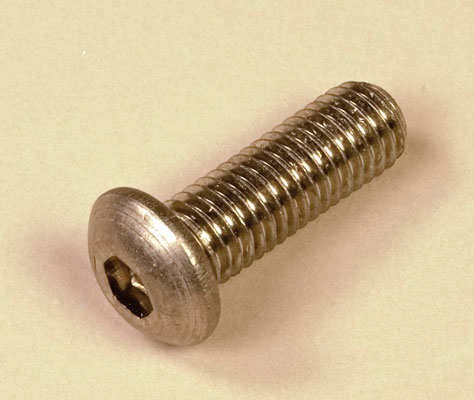 Produsent:Wasi InoxProdusent:Wasi InoxTeknisk dataTeknisk dataLeveringsenhetStk.Størrelse 10 x 30 mm.Diameter10 mm.Omkrets-Tykkelse-Bredde   -Lengde30 mm.Vekt0,02 g.-Farge-MaterialeStålSertifisering:-Vedlikehold:-Montering:Tres gjennom klatregrepet og skrues fast i gjengetapp festet på klatreplate.Avfallsbehandling:Resirkuleres som metall.